Załącznik nr 1 do zapytania ofertowego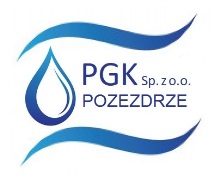 Przedsiębiorstwo Gospodarki Komnalnej Sp. z o. o.11-610 Pozedrze, ul. Wolności 4c biuro@pgkpozezdrze.pl, tel. 87 444 50 33NIP 845 19 90 552,  REGON 369261967	Nazwa Wykonawcy……………………………………………………………………………………………………………………………………………………………………………………………………………………………………………………………………………………………………………………………..NIP:REGON:tel./faks:nr tel. kom: ………………………………………………..e-mail : ……………………………………………………….Imię i nazwisko osoby do kontaktów (nr telefonu / adres poczty elektronicznej):FORMULARZ OFERTYSkładając ofertę w odpowiedzi na zapytanie ofertowe złożone przez……………………………………………………………………………………………………………w imieniu ww. Wykonawcy:Oświadczam, że zapoznałem się z zapytaniem ofertowym, w szczególności z opisem przedmiotu zamówienia, w pełni je akceptuję i przyjmuję jako obowiązujące w pełnym zakresie.W przypadku wyboru niniejszej oferty zobowiązuję się do wykonania zamówienia.Oświadczam, iż spełniam warunki udziału w postępowaniu w zakresie:- posiadania uprawnień do wykonania określonej działalności, jeżeli przepisy nakładają obowiązek ich posiadania;- posiadania wiedzy, doświadczenia i potencjału technicznego;- dysponowania osobami zdolnymi do wykonania zamówienia;- posiadania wymaganego doświadczenia;Za wykonanie zamówienia oferuję cenę łącznie:…………………………...zł brutto (słownie złotych: ……………………………………………………………………….)Zamówienie zrealizuję w terminie ……………………………………………………………………………………..……Oświadczam, że uważam się za związanego niniejszą ofertą na okres 30 dni liczonych od upływu terminu składania ofert.Zobowiązuję się wykonać usługę zgodnie z opisem przedmiotu zamówienia oraz obowiązującymi przepisami z zachowaniem należytej staranności.Załączniki obowiązkowe:- odpis z KRS/CEiDG;- oświadczenie o niezaleganiu w opłacaniu składek ZUS – przy podpisaniu umowy wymagane zaświadczenie- oświadczenie o niezaleganiu w podatkach US – przy podpisaniu umowy wymagane zaświadczenie-  wykaz usług wykonanych, a w przypadku świadczeń powtarzających się lub ciągłych również wykonywanych, w okresie ostatnich 3 lat, a jeżeli okres prowadzenia działalności jest krótszy – w tym okresie, wraz z podaniem ich wartości, przedmiotu, dat wykonania, i podmiotów na rzecz których usługi te zostały wykonane lub są wykonywane oraz  załączeniem dowodów określających, czy te usługi zostały wykonane lub są wykonywane należycie, przy czy dowodami, o których mowa, są referencje bądź inne dokumenty sporządzone przez podmiot, na rzecz którego usługi zostały wykonane,  jeżeli wykonawca z przyczyn niezależnych od niego nie jest w stanie uzyskać tych dokumentów – oświadczenie wykonawcy; „za dowód Zamawiający uzna wydruk z właściwej strony internetowej Instytucji Zarządzającej, zawierającej ranking wniosków wraz z punktacją Data, podpis i pieczęć Wykonawcy